Sopronnémeti Község Önkormányzata Képviselő-testülete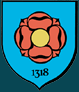 Sopronnémeti, Petőfi u. 22.Tel./Fax.: 96/285-394 	e-mail: sopronnemeti@freemail.huS/182-11/2018.ny.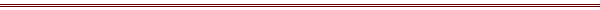 J e g y z ő k ö n y vKészült Sopronnémeti Község Önkormányzata Képviselő-testületének 2018. október 12-én 1830 órai kezdettel az Önkormányzat tanácskozó termében tartott rendkívüli nyilvános üléséről.Jelen vannak:Bognár Sándor polgármesterKocsis JózsefnéPaál Szabolcs Vargáné Bella Éva képviselőSzabóné Németh Mária alpolgármester bejelentett távolmaradását.Farádi Közös Önkormányzati Hivatal részéről:Pálfi Zoltánné jegyzőA lakosság köréből nem jelent meg senki.Bognár Sándor polgármester köszönti a testületi ülésen megjelenteket, megállapítja, hogy a Képviselő-testület 4 tagjából jelen van 4 fő, az ülés határozatképes.Jegyzőkönyv-hitelesítőnek javasolja Kocsis Józsefné és Vargáné Bella Éva képviselőt.A szavazásban résztvevő képviselők száma 4 fő.A képviselő-testület 4 igen, 0 nem szavazattal, tartózkodás nélkül meghozza alábbi határozatát:Sopronnémeti Község Önkormányzata Képviselő-testületének 88/2018. (X.12.) határozataA képviselő-testület Kocsis Józsefné és Vargáné Bella Éva képviselőt megválasztja jegyzőkönyv-hitelesítőnek.Felelős: Bognár Sándor polgármesterHatáridő: azonnalBognár Sándor polgármester javaslatot tesz az ülés napirendjére, kéri, hogy a kiküldött meghívóban szereplő napirendet fogadja el a testület.Napirend:Javaslat a háziorvosi megállapodás elfogadásáraElőadó: Bognár Sándor polgármesterJavaslat a Soproni Tankerületi Központ szerződésének elfogadásáraElőadó: Bognár Sándor polgármesterJavaslat a közbeszerzési terv módosításáraElőadó: Bognár Sándor polgármesterA szavazásban résztvevő képviselők száma 4 fő.A képviselő-testület 4 igen, 0 nem szavazattal, tartózkodás nélkül meghozza alábbi határozatát:Sopronnémeti Község Önkormányzata Képviselő-testületének 89/2018. (X.12.) határozataA képviselő-testület elfogadja a napirendre tett javaslatot.Felelős: Bognár Sándor polgármesterHatáridő: azonnalNapirend tárgyalása: Javaslat a háziorvosi megállapodás elfogadásáraBognár Sándor polgármester: Az augusztus 24-i ülésen nem fogadtuk el a tervezetet. Azóta Szilsárkányban volt egy egyeztetés. Dr. Antal Miklós háziorvos december 31-ig vállalta a szilsárkányi körzet ellátását. Dr. Tarbay Gábor rábapatonai háziorvos, ha meglesz az engedélyeztetés már 2018. november 1-től vállalja a körzetünk helyettesként való ellátást. Javaslom, hogy az írásos előterjesztésnek megfelelően fogadjuk el a szerződést.A szavazásban résztvevő képviselők száma 4 fő.A képviselő-testület 4 igen, 0 nem szavazattal, tartózkodás nélkül meghozza alábbi határozatát:Sopronnémeti Község Önkormányzata Képviselő-testületének 90/2018. (X.12.) határozataA képviselő-testület a jegyzőkönyv melléklete szerinti tartalommal elfogadja a közreműködő szerződést a szilsárkányi vegyes háziorvosi körzet feladatainak ellátására.A képviselő-testület felhatalmazza a polgármestert a szerződés aláírására.Felelős: Bognár Sándor polgármesterHatáridő: azonnal illetve 2018. október 15.Javaslat a Soproni Tankerületi Központ szerződésének elfogadásáraBognár Sándor polgármester: A Tankerületi Központ jelezte, hogy még nem érkezett be a szerződés módosításának elfogadásáról a testületi határozat. Év elején névmódosítás történt és ezt át kell vezetni a korábban, az iskolákra kötött vagyonkezelési szerződéseken. Önkormányzatunk a szili iskolában érintett, az eredeti szerződést is elfogadtuk az iskolák állami vagyonkezelésbe adása előtt. Javaslom a szerződés elfogadását.A szavazásban résztvevő képviselők száma 4 fő.A képviselő-testület 4 igen, 0 nem szavazattal, tartózkodás nélkül meghozza alábbi határozatát:Sopronnémeti Község Önkormányzata Képviselő-testületének 91/2018. (X.12.) határozataA képviselő-testület a jegyzőkönyv melléklete szerinti tartalommal elfogadja a Soproni Tankerületi Központ és az Önkormányzat közötti vagyonkezelési szerződést.A képviselő-testület felhatalmazza a polgármestert a szerződés aláírására.Felelős: Bognár Sándor polgármesterHatáridő: azonnalJavaslat a közbeszerzési terv elfogadásáraBognár Sándor polgármester: Az április 25-i ülésen elfogadtuk nullásan a közbeszerzési tervet. Most az EFOP-1.5.2-16-2017-00025 számú pályázat kapcsán szükséges annak módosítása. Javaslom, hogy az írásos anyagnak megfelelően fogadjuk el a közbeszerzési tervet.A szavazásban résztvevő képviselők száma 4 fő.A képviselő-testület 4 igen, 0 nem szavazattal, tartózkodás nélkül meghozza alábbi határozatát:Sopronnémeti Község Önkormányzata Képviselő-testületének 92/2018. (X.12.) határozataA képviselő-testület a jegyzőkönyv melléklete szerinti tartalommal elfogadja az önkormányzat közbeszerzési tervét.Felelős: Bognár Sándor polgármesterHatáridő: azonnalMiután több tárgy nincs, hozzászólás nem érkezik, Bognár Sándor polgármester megköszöni a részvételt és a testületi ülést 1920 órakor bezárja.kmf.Bognár Sándor								Pálfi Zoltánnépolgármester									jegyzőKocsis Józsefné			Vargáné Bella Évajegyzőkönyv-hitelesítő